ROTINA DO TRABALHO PEDAGÓGICO PARA SER REALIZADAEM EM DOMICILIO (MI-A) - Profª EDNÉIA> Data: 03/08 a 07/08 de 2020Creche Municipal “Maria Silveira Mattos”SEGUNDA-FEIRATERÇA-FEIRAQUARTA-FEIRAQUINTA-FEIRASEXTA-FEIRAMATERNAL I-A*Replanejamento para os professores*Corre-cotiaNúmero de participantes: a partir de 3 (sugestão).Os participantes devem sentar em uma roda e um participante fica de pé, com um lenço na mão. Enquanto todos cantam a canção “Corre cutia na casa da tia”, o participante dá voltas por trás dos que estão sentados. No fim da música, ele coloca o lencinho atrás de alguém, que deve sair correndo atrás do primeiro. Ou o pegador pega o fugitivo ou o fugitivo se senta no lugar dele, o que vai transformar o pegador no próximo a dar voltas com o lencinho.MATERNAL I-A*Replanejamento para os professores*Morto-vivoPode brincar somente com seu(a) filho(a) ou com mais pessoas da casa.Coloque as crianças em uma fila. Uma delas (que precisa estar fora da fila) ou você mesmo fica de frente. Quando disser “morto”, elas devem se abaixar. E quando for “vivo”, elas precisam estar de pé. O condutor deve ir alternando as palavras e a velocidade. Quem errar está fora da brincadeira.MATERNAL I-A*Replanejamento para os professores*Bolhas de sabãoPode brincar somente com seu(a) filho(a) ou com mais pessoas da casa.Misture duas colheres de sopa de detergente em um copo de água. Mexa bem e com um canudinho assopre. Quanto mais devagar a criança assoprar, maior ficará a bolha.MATERNAL I-A*Replanejamento para os professores*EstátuaNúmero de participantes: a partir de 2 (sugestão).  Uma das crianças é escolhida como o chefe e as outras devem estar posicionadas de frente para ele. O chefe designa qual será a estátua. Pode ser de cachorro, passarinho, gato, cobra… Então, quem está no comando escolhe a estátua mais bonita, mais feia ou mais engraçada. Pode-se também colocar uma música para tocar e quando o chefe aperta o stop, todos param! O chefe vai a cada jogador e os provoca. Quem se mexer, perde!MATERNAL I-A*Replanejamento para os professores*Caça ao tesouroPode brincar somente com seu(a) filho(a) ou com mais pessoas da casa.Escolha alguma coisa e esconda como um tesouro. O tesouro estará escondido e o mapa do pirata é a própria casa! Vá falando as pistas para as crianças, faça elas quebrarem a cabeça para pensarem em conjunto até encontrar. Como recompensa, as crianças vão ganhar abraços, beijos e muito carinho.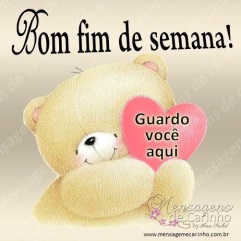 